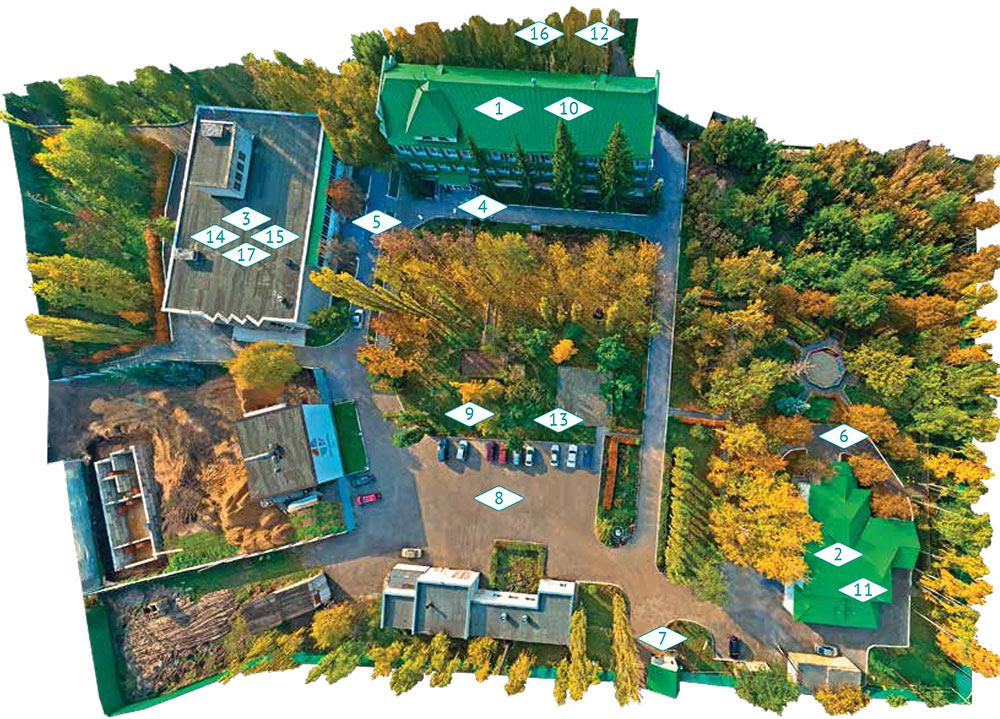 1.Корпус № 12.Корпус № 23.Корпус № 34.Вход А5.Вход В6.Вход С7.Центральный въезд на территорию8.Автостоянка9.Детская площадка	  	10. Медицинский центр в корпусе № 111.Медицинский центр в корпусе № 212.Волейбольная площадка13.Танцплощадка14.Конференц-зал15.Банкетный зал16.Зона для принятия солнечных ванн17. Тренажерный залАдминистратор: 8 (4852) 93-70-74
Сотовый телефон: 8 (902) 333-70-74
E-mail: nashvek@bk.ru
Режим работы: пн-пт с 09-00 до 18-00 